A.S.D. Polisportiva Jolly Vinovo                                                                                  Tel. (011) 9651638                              Via del castello 1. 10048 Vinovo     C.F. 94032410014                                                                                                        Cell. 3333435644IBAN:IT45R0623031190000001330135 Banca Credit-AgricoleVinovo, 30/03/2023												A tutti i genitori 												                   	VINOVOOggetto: Attività estive 2023.	 La A.S.D.Polisportiva Jolly Vinovo in collaborazione con il Comune di Vinovo e il Coni organizza i l’Educamp nel periodo dal 12 giugno al 4 Agosto 2023 con orario dalle ore 7.45 alle ore 18,00, rivolto ai minori di età compresa fra i 3 anni compiuti e i ragazzi frequentanti il terzo anno della scuola media inferiore.Il Comune di Vinovo supporta la realizzazione dei centri estivi con un contributo, per i residenti, di € 15,00 settimana bambino per un massimo di n. 4 settimane di frequenza.La quota di frequenza del Centro Estivo è quindi così stabilita: € 75,00 a settimana per i residenti€ 90,00 per i non residentiCauzione € 75,00 (da scalare dalla 1^ settimana e non rimborsabile) da versarsi all’atto dell’iscrizione.Sono inclusi nella quota n. 1 maglietta ricordo e la gita durante le settimane dalla terza fino alla sesta.Per chi intende usufruire della mensa, il costo del buono è uguale al costo sostenuto durante l’anno scolastico.  Non sono previste riduzioni per i secondi e terzi figli.Il modulo d’iscrizione sarà reperibile sul sito della Polisportiva (www.polisportivajolly.it) e dovrà essere inviato all’indirizzo mail: polisportivajolly@gmail.com insieme a:il certificato medico per la pratica sportiva non agonistica;la ricevuta del bonifico della cauzione;	Il saldo per le settimane del mese di giugno dovrà essere effettuato entro il 19 giugno 2023.Il saldo per le settimane del mese di luglio e agosto dovrà essere effettuato entro il 10 luglio 2023.EDUCAMP 2023                           MODULO D’ISCRIZIONE N°……………Il sottoscritto nato a……………………………il…………………………………..residente in……………………………via …………………………………….C.Fiscale………………………..…………tel…………………………………………………..genitore di:………………………………………………………………………………..1)…………………………………………………………………………nato a ………………………………… il ………………………..2)………………………………………………………………………..nato a ………………………………….il …………………………3) ……………………………………………………………………..nato a ……………………………………il…………………………….Chiede di iscrivere il/i proprio/i figlio/i all’Educamp 2023 ComunaleFrequenza 1^settimana dal 12/06/2023 al 16/06/2023                SI                        NOFrequenza 2^settimana dal 19/06/2023 al 23/06/2023               SI                        NOFrequenza 3^settimana dal 26/06/2023 al 30/06/2023                SI                       NOFrequenza 4^settimana dal 03/07/2023 al 07/07/2023                SI                      NOFrequenza 5^ settimana dal 10/07/2023 al 14/07/2023                SI                       NOFrequenza 6^settimana dal   17/07/2023 al 21/07/2023                SI                      NOFrequenza 7^settimana dal 24/07/2023 al 28/07/2023                 SI                      NOFrequenza 8^ settimana dal 31/07/2023 al 04/08/2023                SI                      NODICHIARA:che il minore al termine delle attività sarà preso in consegna da:         ……………………………………………………………………………………………………………………………………………………………di voler usufruire del servizio mensa                            SI                          NOche il minore è affetto dalle seguenti allergie ………………………………………………………………………..numero di telefono da contattare il caso di necessità: ………………………………………………………………… Il sottoscritto dichiara inoltre di essere informato che i dati personali raccolti saranno trattati anche con strumenti informatici, esclusivamente per il procedimento per il quale la dichiarazione viene resa (art. 10 e 13 DPR 196/2003) e di autorizzarne il trattamento.Data ……………………………….                                            Firma del genitore   ……………………………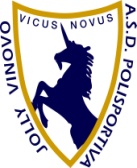 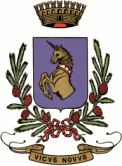                      COMUNE DI VINOVO                        (Provincia di Torino) Comune di VinovoPiazza Marconi, 1 - C.A.P. 10048                                                  Tel. (011) 9620411C.F. e P. IVA 01504430016                                                 Fax (011) 9620430